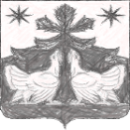 КРАСНОЯРСКИЙ КРАЙ        ТУРУХАНСКИЙ РАЙОНЗОТИНСКИЙ СЕЛЬСКИЙ СОВЕТ ДЕПУТАТОВ РЕШЕНИЕ 17. 06. 2022                                      с. Зотино                                    №  93-5  О внесении изменений и дополнений в Решение Зотинского сельского совета депутатов от 25.12.2020  № 80-7 «О создании  административной комиссии  Зотинского сельсовета и утверждении ее персонального  состава»На основании пункта 1 и 2 статьи 2 Закона Красноярского края от 23.04.2009 № 8-3168 "Об административных комиссиях в Красноярском крае"  и  в соответствии с п. «г» статьи 3 Закона края от 23.04.2009 № 8-3170 «О наделении органов местного самоуправления муниципальных образований края государственными  полномочиями по созданию и обеспечению деятельности административных комиссий», Зотинский сельский Совет депутатов РЕШИЛ: Внести изменения и дополнения в Решение Зотинского сельского Совета  депутатов от 25.12.2020 № 80-7 « О создании  административной комиссии  Зотинского сельсовета и утверждении ее персонального состава».Приложение № 1 к Решению изложить в новой редакции, согласно приложению № 1 к настоящему Решению        2. Решение вступает в силу  в день,  следующий за днем  его официального  опубликования в печатном издании газете « Ведомости органов местного самоуправления Зотинского сельсовета».Глава Зотинского  сельсовета :     ______________       П. Г. ОпаринаПриложение  № 1к Решению Зотинского сельского Совета депутатов   №  93-5  от  17. 06.2022  ПЕРСОНАЛЬНЫЙ СОСТАВАДМИНИСТРАТИВНОЙ КОМИССИИ ЗОТИНСКОГО СЕЛЬСОВЕТАОпарина Полина Георгиевна            –  Глава Зотинского сельсовета,                                                                   председатель комиссииНестерова Мария Валерьевна            -   директор Молодежного центра                                                                     с.Зотино , МКУ « Молодежный центр                                                                  Туруханского района», заместитель                                                                  председателя комиссииГолошумова Юлия Викторовна        –  зам. Главы Зотинского сельсовета,                                                                  ответственный секретарь комиссииЧлены комиссии:Букатова  Алёна  Сергеевна              -  депутат Зотинского сельского Совета                                                                 депутатов, МКОУ «Зотинская СШ»,                                                                 воспитатель ГПДЧернова Елена Олеговна                   - депутат Зотинского сельского Совета                                                                депутатов, МКОУ «Зотинская СШ»,                                                                 учитель.Краснопеева Наталья                         -  депутат Зотинского сельского Совета Александровна                                      депутатов, МКОУ «Зотинская СШ»,                                                                 учитель.